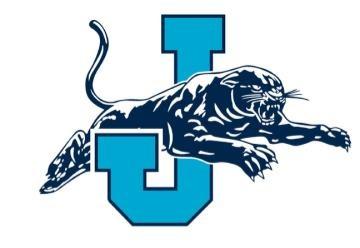 JERSEY COMM. H.S. BOY’S SOCCERScott Burney							Telephone: 618-498-5521Head Coach							Home:	618-660-5410801 N. State St.			                                             email:scott.burney@jersey100.orgJerseyville, IL 62052September 1, 2017To:  Participating SchoolsRe:  3rd Annual Panther Fall CupTeams:  McCluer North, Civic Memorial, Jersey, and FreeburgFriday, Sept 29th 5:00 pm     Jersey vs CM6:30 pm     McCluer N vs Freeburg			Saturday, Sept. 30th 10 am        Mc C North vs CM11:30 am  Freeburg vs Jersey1 pm          Jersey vs Mc C North2:30 pm    Freeburg  vs CMPlease email or fax rosters asap.Fax#618.498.5332scott.burney@jersey100.orgScott Burney	cell #618.660.5410Head Boys Soccer Coach		JCHSScott TonsorAthletic DirectorJersey Community High School(618) 498-5521 ext. 71114801 N. StateJerseyville, IL 62052		